Утверждена________________________________________________________________________________________________________________________________________________________________________________________________________________________________________________________________________________________________________________________________________________________________________(наименование документа об утверждении, включая__________________________________________________________________________________________________________________________________________________________________________________________________________________________________________________________________________________________________________________________________________________________________наименования органов государственной власти или________________________________________________________________________________________________________________________________________________________________________________________________________________________________________________________________________________________________________________________________________________________________________органов местного самоуправления, принявших________________________________________________________________________________________________________________________________________________________________________________________________________________________________________________________________________________________________________________________________________________________________________решение об утверждении схемы или подписавшихсоглашение о перераспределении земельных участков)от ____утверждено ____ N__утверждено ___Схема расположения земельного участка или земельных участков на кадастровом плане территорииАдрес (местонахождение) земельного участка:Условный номер земельного участка  -Условный номер земельного участка  -Условный номер земельного участка  -Площадь земельного участка  747 м2Площадь земельного участка  747 м2Площадь земельного участка  747 м2Обозначение характерных точек границКоординаты, мКоординаты, мОбозначение характерных точек границXY1231454098.442201382.282454096.762201387.773454150.522201408.084454159.072201389.961454098.442201382.28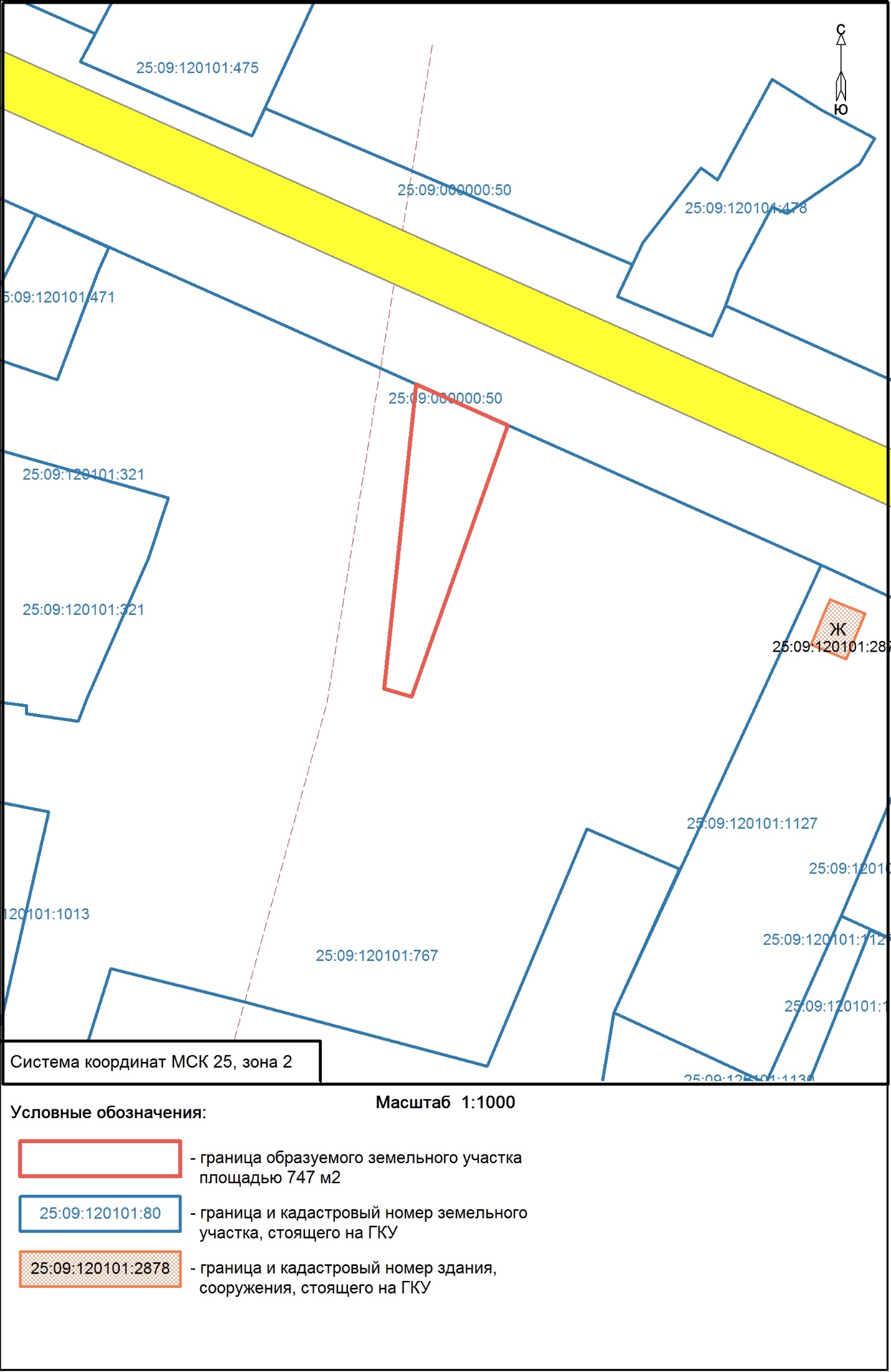 